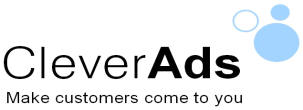 Công ty CPQC Thông Minh - Đối tác cao cấp chính thức đầu tiên của Google tại Việt Nam                                                    Đối tác ủy quyền đầu tiên của Facebook tại Việt NamTHÔNG BÁO TUYỂN DỤNGCleverAds là đối tác cao cấp chính thức đầu tiên của Google  & đối tác ủy quyền chính thức đầu tiên của Facebook tại Việt Nam. Chúng tôi chuyên cung cấp dịch vụ quảng cáo bằng từ khóa trên hệ thống tìm kiếm Google (Google AdWords), AdNetwork và AdMobile, Facebook…. Đây là những công cụ quảng cáo hiệu quả nhất với những tính năng thông minh ưu việt và là xu hướng của marketing hiện đại, ngày càng phát triển tại Việt Nam. Là một công ty trẻ năng động, CleverAds đem đến môi trường làm việc thân thiện, sáng tạo với thu nhập xứng đáng. Để phục vụ nhu cầu phát triển của công ty, chúng tôi cần tuyển:Vị trí: Chuyên viên Kinh doanh Số lượng: 03Thời gian: Thứ 2 đếnThứ 6 Địa điểm: 266/81 Hoàng Diệu - Hải Châu - Đà NẵngMô tả công việc:. Tư vấn và đàm phán thuyết phục khách hàng tham gia sử dụng sản phẩm dịch vụ quảng cáo – digital maketing của Công ty: Google Adsword, SEO, Email Marketing, Social Marketing …Đàm phán ký kết hợp đồng và duy trì các mối liên hệ với khách hàngLàm việc với đối tác cũng như nội bộ để đề xuất các kế hoạch Marketing, phát triển thị trường Xây dựng cơ sở dữ liệu về khách hàng, phối hợp với các team để tiếp cận và chăm
sóc khách hàngLiên hệ với khách hàng qua email / messenger / điện thoạiChi tiết công việc sẽ trao đổi cụ thể trong quá trình phỏng vấnYêu cầu công việcNam/Nữ, Độ tuổi  21 – 27 tuổi, ngoại hình ưa nhìn, nhanh nhẹn hoạt bátSinh viên năm cuối hoặc tốt nghiệp Cao đẳng/Đại học các khối Marketing, QTKD, Ngoại thương hoặc các ngành có liên quan.Có hiểu biết cơ bản về marketing, quảng cáo và truyền thông trực tuyến.Ưu tiên ứng viên từng là starup, telesalesQuyền lợi được hưởng:Lương cứng (4,5tr – 6tr) + phụ cấp + %DTNghỉ T7 & CNThưởngTết 2 – 5 thánglươngThưởng Lễ, Tết theo thâm niênDu lịch 2 lần/nămReview lương, thưởng 2 lần/nămCam kết được đào tạo bài bản kiến thức và kỹ năng về sale dịch vụ quảng cáo, Digital MarketingCơ hội làm việc trong môi trường trẻ, năng động, cạnh tranhCơ hội tiếp cận công nghệ của Google, Facebook.Chế độ BHXH, BHYT theo quy định của nhà nướcCV gửi về Email: hr@cleverads.vn. (Tiêu đề email xin ghi rõ: Sale ĐN  – Họ và tên)